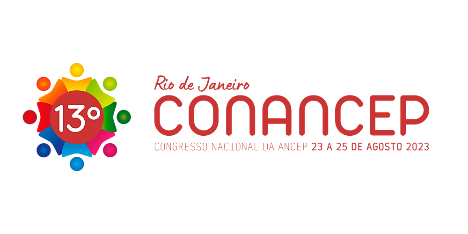 Informações da empresaData Inscrição: Entidade: CNPJ: Endereço completo:  Responsável pela inscriçãoNome: E-mail: Telefone: Data do boleto: Associada ANCEP? Marque a opção.  (      ) Sim       (      ) Não  Dados dos participantes1 - Nome completo: E-mail: Cargo: CPF: CRC (caso possua): 2 - Nome completo: E-mail:Cargo:CPF:CRC (caso possua):3 - Nome completo: E-mail:Cargo:CPF:CRC (caso possua):4 - Nome completo: E-mail:Cargo:CPF:CRC (caso possua):5 - Nome completo: E-mail:Cargo:CPF:CRC (caso possua):Obs.: envie esta ficha preenchida para o e-mail treinamento@ancep.org.br. Agradecemos sua participação.